Додаток 1								до рішення виконавчого комітету 									Миргородської міської ради 									від 15 лютого 2023 року № 43	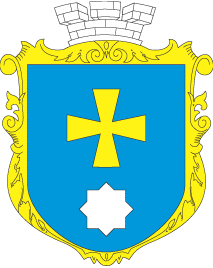 МИРГОРОДСЬКА МІСЬКА РАДАВИКОНАВЧИЙ КОМІТЕТМИРГОРОДСЬКА МІСЬКА РАДАВИКОНАВЧИЙ КОМІТЕТІнформаційна картаГрошове забезпечення та соціальна допомога на утримання дітей в сім’ї патронатного вихователя ІК-21/241.Орган, що надає послугуУправління соціального захисту населення Миргородської міської ради2.Місце подання документів та отримання результату послугиВідділ «Центр надання адміністративних послуг» виконавчого комітету Миргородської міської ради вул. Гоголя,171/1,  тел/факс (05355) 5-03-18http://myrgorod.pl.uae-mail: cnap_mirgorod@ukr.netВіддалене робоче  місце відділу «Центр надання адміністративних послуг» виконавчого комітету Миргородської міської радивул. Гоголя,92,   понеділок  - четвер з 8.00 до 17.00п’ятниця з 8.00 до 15.45перерва з 12.00 до 12.453.Перелік документів, необхідних для надання послуги та вимоги до них 1) заява за формою, затвердженою Мінсоцполітики (заповнюється на підставі оригіналу паспорту та довідки про присвоєння реєстраційного номеру облікової картки платника податків);2)  копія договору про надання послуг з патронату над дитиною;3) копія договору про патронат над дитиною або наказ служби у справах дітей у разі невідкладного влаштування дитини в сім’ю патронатного вихователя;4) рішення районної держадміністрації, виконавчого органу міської, районної у місті (у разі її утворення) ради про влаштування дитини в сім’ю патронатного вихователя;5) копія акта про факт передачі дитини; 6) копія свідоцтва про народження дитини (у разі наявності);7) довідка з місця навчання про розмір стипендії влаштованої в сім’ю патронатного вихователя дитини;8) заява про виплату грошової допомоги, видана  уповноваженою банківською установою.Додаткові документи:у разі влаштування до сім’ї патронатного вихователя дитини з інвалідністю   - подається копію виписки з акта огляду медико-соціальної експертної комісії або медичного висновку лікарсько-консультативної комісії лікувально-профілактичного закладу про дитину з інвалідністю.4. Оплата Безоплатно5.Результат послугиПовідомлення про призначення допомоги або мотивована відмова у призначенні 6. Термін виконанняПротягом десяти  днів з дати надходження документів 7.Спосіб подання документів/ отримання результатуЗаява з необхідними документами подаються особисто патронатним вихователем з пред’явленням оригіналів документів, що посвідчують особу, до управління соціального захисту населення:через адміністраторів центру надання адміністративних послуг;поштою або в електронній формі через офіційний веб-сайт Мінсоцполітики або інтегровані з ним інформаційні системи органів виконавчої влади та органів місцевого самоврядування або Єдиний державний веб-портал електронних послуг (у разі технічної можливості)На заяву та відомості, що подаються в електронній формі, накладається кваліфікований електронний цифровий підпис (або удосконалений електронний підпис, який базується на кваліфікованому сертифікаті відкритого ключа) заявника.8.Законодавчо- нормативна основа1. Порядок створення та діяльності сім’ї патронатного вихователя, влаштування, перебування дитини в сім’ї патронатного вихователя затверджений постановою Кабінету Міністрів України від 17 березня 2017 р. №148 «Деякі питання здійснення патронату над дитиною ».2.Порядок оплати послуг патронатного вихователя та виплати соціальної допомоги на утримання дитини в сім’ї патронатного вихователя затверджений постановою Кабінету Міністрів України від 17 березня 2017 р. № 148 «Деякі питання здійснення патронату над дитиною ».3. Наказ Міністерства соціальної політики України від 21.04.2015 № 441 «Про затвердження форми заяви про призначення усіх видів соціальної допомоги, компенсацій та пільг».9.Перелік підстав для відмови у наданні/ припиненні адміністративної послуги 1. Подання неповного пакета документів;2. Письмове повідомлення служби у справах дітей про досягнення дитиною повноліття або її смерті.